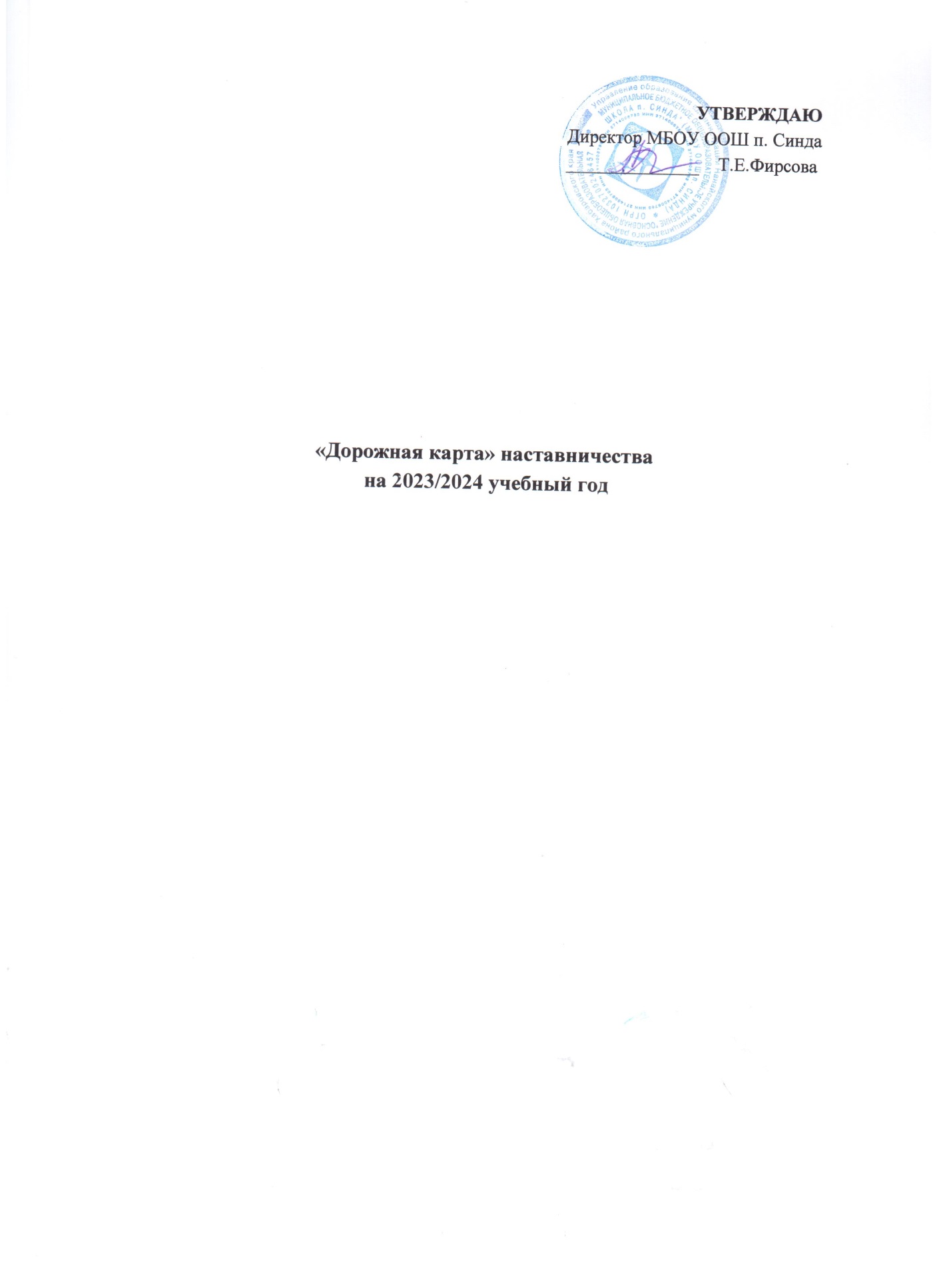 Основные задачи:выполнение государственного задания по развитию института наставничества; организационно-методическое, информационное сопровождение в реализации основных региональных проектов; внедрение лучших наставнических практик различных форм и ролевых моделей для обучающихся, педагогов и молодых специалистов «учитель- учитель, ученик — ученик, учитель- ученик»; разработка предложений по совершенствованию внедрения целевой модели наставничества; продвижение идей наставничества в информационном поле Хабаровского края; реализация проектного подхода при разработке программ наставничества; сбор результатов мониторинга реализации программ наставничества в МБОУ ООШ п. Синда;максимально полное раскрытие потенциала личности наставляемого, необходимое для успешной личной и профессиональной самореализации. Список используемых сокращений ОО — образовательная организация. ЦМН — целевая модель наставничества Содержание Сроки Сроки Ожидаемый результат (вид документа) Показатели эффективности Ответственный Организационно-методическое сопровождение деятельностиОрганизационно-методическое сопровождение деятельностиОрганизационно-методическое сопровождение деятельностиОрганизационно-методическое сопровождение деятельностиОрганизационно-методическое сопровождение деятельностиОрганизационно-методическое сопровождение деятельностиФормирование базы наставляемых из числа обучающихся, педагогов, представителей родительской общественности, выпускников, партнеров и т. д. 01.09.2023 01.09.2023 Сформирована база наставляемых 	Количество 	  участников, Охваченных системой Заместитель директора по УВР Кишкарь И.А. Педагог-психолог Бичевина Н.ЕФормирование базы наставников из числа обучающихся, педагогов, представителей родительской общественности, выпускников, партнеров и т. д В течение всего периода реализации ЦМН В течение всего периода реализации ЦМН Сформирована база наставников Наставничество не менее 10% от общего количества членов каждой целевой группы (10% от общего числа обучающихся в школе, 10% от общего числа педагогических работников)  Заместитель директора по УВР Кишкарь И.А. Педагог-психолог Бичевина Н.ЕФормирование перечня партнерских организаций в целях привлечения их к реализации программы (системы) наставничества До 10.10.2023г До 10.10.2023г Сформирован перечень партнерских организаций Например, 2% организаций, предприятий приняли участие в реализации целевой модели наставничества, предоставив наставников . Заместитель директора по УВР Кишкарь И.А. Педагог-психолог Бичевина Н.ЕЗаключение соглашений с организациями- партнерами по внедрению целевой модели наставничества До сентября 2024 г До сентября 2024 г Соглашения с организациями- партнерами Например, 2% организаций, предприятий принял участие в реализации целевой модели наставничества, предоставив наставников Директор школы Т.Е.ФирсоваОрганизация обучения педагогических работников, наставников, в том числе с применением дистанционных образовательных технологий По отдельному графику По отдельному графику Привлечено не менее 2х экспертов, сформированы группы наставников для обучения, проведено не менее 1  образовательных занятий для каждой группы, оказаны индивидуальные консультации Привлечено не менее 2х экспертов, сформированы группы наставников для обучения, проведено не менее 1  образовательных занятий для каждой группы, оказаны индивидуальные консультации Директор школы Т.Е.ФирсоваОрганизация общей встречи потенциальных наставников и наставляемых в формате «нетворкинг» (комплекс упражнений на знакомство, взаимодействие и коммуникацию) 10.09.2023Организована общая встреча в формате «нетворкинг», проведено анкетирование на предмет предпочитаемого наставника и наставляемого Организована общая встреча в формате «нетворкинг», проведено анкетирование на предмет предпочитаемого наставника и наставляемого Заместитель директора по УВР Кишкарь И.А. Педагог-психолог Бичевина Н.ЕФормирование наставнических пар или групп До октября 2023 г Сформированы наставнические пары или группы Приняло 100% участников целевой модели наставничества Заместитель директора по УВР Кишкарь И.А.Оформление согласий на обработку персональных данных участников целевой модели наставничества и законных представителей обучающихся, не достигших 14-летнего возраста До конца октября Оформлены согласия на обработку персональных данных у 100% участников (из общей базы) Оформлены согласия на обработку персональных данных у 100% участников (из общей базы) Заместитель директора по УВР Кишкарь И.А. Педагог-психолог Бичевина Н.ЕКлассные руководителиОрганизация работы наставнических пар или групп: — встреча-знакомство;  — пробная встреча; — встреча-планирование; 	— 	совместная 	работа 	наставника наставляемого в соответствии с разработанным индивидуальным планом; — итоговая встреча В течение всего периода реализации ЦМН Реализация мероприятий в рамках индивидуальных планов Реализация мероприятий в рамках индивидуальных планов  Заместитель директора по УВР Кишкарь И.А. Педагог-психолог Бичевина Н.ЕПроведение первых организационных встреч внутри наставнической пары/группы До конца октября 2023-2024Проведены организационные встречи, составлены индивидуальные планы внутри каждой наставнической пары/группыПроведены организационные встречи, составлены индивидуальные планы внутри каждой наставнической пары/группыЗаместитель директора по УВР Кишкарь И.А. Педагог-психолог Бичевина Н.ЕУтверждение индивидуальных планов До конца октября 2023Приказ по образовательной организации об утверждении индивидуальных планов Директор Т.Е.ФирсоваРеализация индивидуальных планов В течение всего периода Индивидуальные планы, реализованные менее чем на 90%, участие в реализации Кураторы,наставникиОрганизация общей заключительной встречи участников всех наставнических пар/групп в формате деловой игры «Твой результат - мои возможности» До мая 2024Организована деловая игра для участников всех наставнических пар/групп в формате деловой игры, участие в игре приняло не менее 90% участников Директор Т.Е.ФирсоваПрограммно-методическое сопровождение деятельности Программно-методическое сопровождение деятельности Программно-методическое сопровождение деятельности Программно-методическое сопровождение деятельности Разработка программно-методических материалов, необходимых для реализации программы (системы) наставничества для каждой из наставнической групп До конца августа Программные, методические и дидактические материалы  Заместитель директора по УВР Кишкарь И.А. Педагог-психолог Бичевина Н.ЕРазработка и утверждение мер по обеспечению доступности программ наставничества для обучающихся с особыми образовательными потребностями и индивидуальными возможностями здоровья, обучающихся, проявивших выдающиеся способности, обучающихся, попавших в трудную жизненную ситуацию, а также обучающихся из малоимущих семей, проживающих в сельской местности и на труднодоступных и отдаленных территориях, детей-сирот (оставшихся без попечения родителей) До конца сентября 2023Распорядительные акты Директор Т.Е.Фирсова Аналитическое сопровождение деятельности, мониторинг Аналитическое сопровождение деятельности, мониторинг Аналитическое сопровождение деятельности, мониторинг Аналитическое сопровождение деятельности, мониторинг Анализ полученных анкет в ходе информационной кампании от потенциальных наставников наставляемых, определение запросов наставляемых и возможностей наставников Проанализированы анкеты, определены запросы наставляемых и ресурсы наставников, проведены собеседования с наставниками и наставляемыми с привлечением психологов и специалистов педагогических образовательных организаций высшего и среднего профессионального образования, выбраны формы наставничества Заместитель директора по УВР Кишкарь И.А. Педагог-психолог Бичевина Н.ЕАнализ анкет, заполненных после организации общей встречи, нетворкинга Анкеты проанализированы, сформированы наставнические пары/группы, информирование участников о сформированных парах/группах, создание приказа по организации о закреплении наставнических пар/группыЗаместитель директора по УВР Кишкарь И.А. Педагог-психолог Бичевина Н.ЕОрганизация диагностики компетенций, возможностей наставников потребностей наставляемых (по специально разработанной форме) 1 раз в квартал Диагностика пройдена 100% участников целевой модели наставничества, составлены сравнительные таблицы по учету изменений Заместитель директора по УВР Кишкарь И.А. Педагог-психолог Бичевина Н.ЕОсуществление персонифицированного учета обучающихся, молодых специалистов и педагогов, участвующих в программе (системе) наставничества Реестр учета обучающихся, молодых специалистов и педагогов, участвующих в программе (системе) наставничества Заместитель директора по УВР Кишкарь И.А. Педагог-психолог Бичевина Н.ЕИнформационное сопровождение деятельности Информационное сопровождение деятельности Информационное сопровождение деятельности Информационное сопровождение деятельности Создание специальных рубрик в официальной группе в социальной сети «ВКонтакте» и на официальном сайте образовательной организации Например, создано не менее 2-х специальных рубрик, сформирован контент-план по наполнению данных рубрик содержанием  Оненко О.В.Размещение информации о реализации целевой модели наставничества на информационных ресурсах образовательной организации В течение всего периода реализации ЦМН Не менее 5 публикаций на электронных ресурсах Оненко О.В.Выступление на педагогическом совете с презентацией о реализации целевой модели наставничества, проведение анкетирования До октября 2024Протокол педагогического совета; в педагогическом совете приняло участие не менее 90% специалистов от общего количества педагогического состава, создан реестр потенциальных наставников из числа специалистов ОО Заместитель директора по УВР Кишкарь И.А. Педагог-психолог Бичевина Н.ЕВыступления на родительских собраниях с презентацией о реализации целевой модели наставничества, проведение анкетирования В течение года Не менее 2х выступлений на родительских собраниях, в которых приняло участие не менее представителей родительской общественности (в малокомплектных школах — от человек), создан реестр потенциальных наставников из числа родителей обучающихся школы Заместитель директора по УВР Кишкарь И.А. Педагог-психолог Бичевина Н.ЕОрганизация тематических классных часов в любом формате «Успех каждого ребенка» с целью информирования обучающихся о реализации целевой модели наставничества, проведение анкетирования В течение года Количество школьников, принявших участие в классных часах не менее чем 90% от общего количества обучающихся, создан реестр потенциальных наставников из числа обучающихся школы Заместитель директора по УВР Кишкарь И.А. Педагог-психолог Бичевина Н.ЕКлассные руководителиОрганизация рабочих встреч с успешными выпускниками образовательной организации, партнерами, - потенциальными наставниками с целью информирования о реализации целевой модели наставничества, проведение анкетирования В течение всего периода реализации ЦМН Организовано не менее встреч, создан реестр потенциальных наставников из числа партнеров и выпускников школы Заместитель директора по УВР Кишкарь И.А.Управление реализацией целевой модели наставничеств на уровне образовательной организации Управление реализацией целевой модели наставничеств на уровне образовательной организации Управление реализацией целевой модели наставничеств на уровне образовательной организации Управление реализацией целевой модели наставничеств на уровне образовательной организации Контроль процедуры внедрениями реализации целевой модели наставничества В течение всего периода реализации ЦМН Выполнено 100% позиций дорожной карты Фирсова Т.Е.Контроль реализации мероприятий, закрепленных за учреждением в установленные сроки В течение всего периода реализации ЦМН Реализовано 100% мероприятий, закрепленных за учреждением в установленные сроки Заместитель директора по УВР Кишкарь И.А. Педагог-психолог Бичевина Н.ЕРазработка дорожной карты на 2024 - 2025 учебный год Май 2024 Разработана дорожная карта внедрения методологии (целевой модели) наставничества обучающихся организаций, осуществляющих образовательную деятельность по общеобразовательным, дополнительным общеобразовательным и программам среднего профессионального образования на 20232024 учебный год Директор Т.Е.Фирсова Заместитель директора по УВР Кишкарь И.А.Создание условий для участия представителей образовательной организации в региональных и всероссийских тематических событиях/конкурсах/фестивалях В течение всего периода реализации ЦМН Не менее представителей образовательной организации приняли участие в региональных и всероссийских тематических событиях/конкурсах/фестивалях Директор Т.Е.Фирсова Заместитель директора по УВР Кишкарь И.А.